CAHIER DE PRESCRIPTIONGAINE TÊTE DE LIT MEDICALISEE ENCASTREEMULTIDYSPrincipeToutes les salles seront équipées d’une gaine de distribution médicalisée encastrée de type MULTIDYS de la société TLV ou d’un produit équivalent :regroupant les équipements courants forts, courants faibles et fluides médicaux,protégeant si nécessaire, les prises de fluides par un plastron en matière ABS/PC avec couvercle pour les prises AFNOR,disposant d’un large choix de coloris permettant de l’assortir aux différentes teintes et revêtements des chambres.(Visuel  donné à titre informatif, pour bien apprécier le descriptif)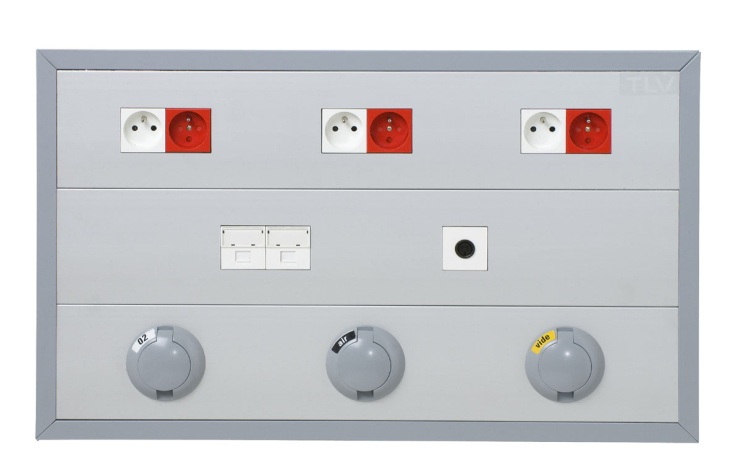 Référentiel techniqueLa gaine tête de lit sera composée de 1 à 3 profilés en aluminium extrudé (classement au feu M0) divisé en compartiments fermés par couvercles clippés (finition peinture époxy poudrée) pour l’électricité et les fluides médicaux, et aura une section d’encastrement de 61 x 160/240 ou 360mm.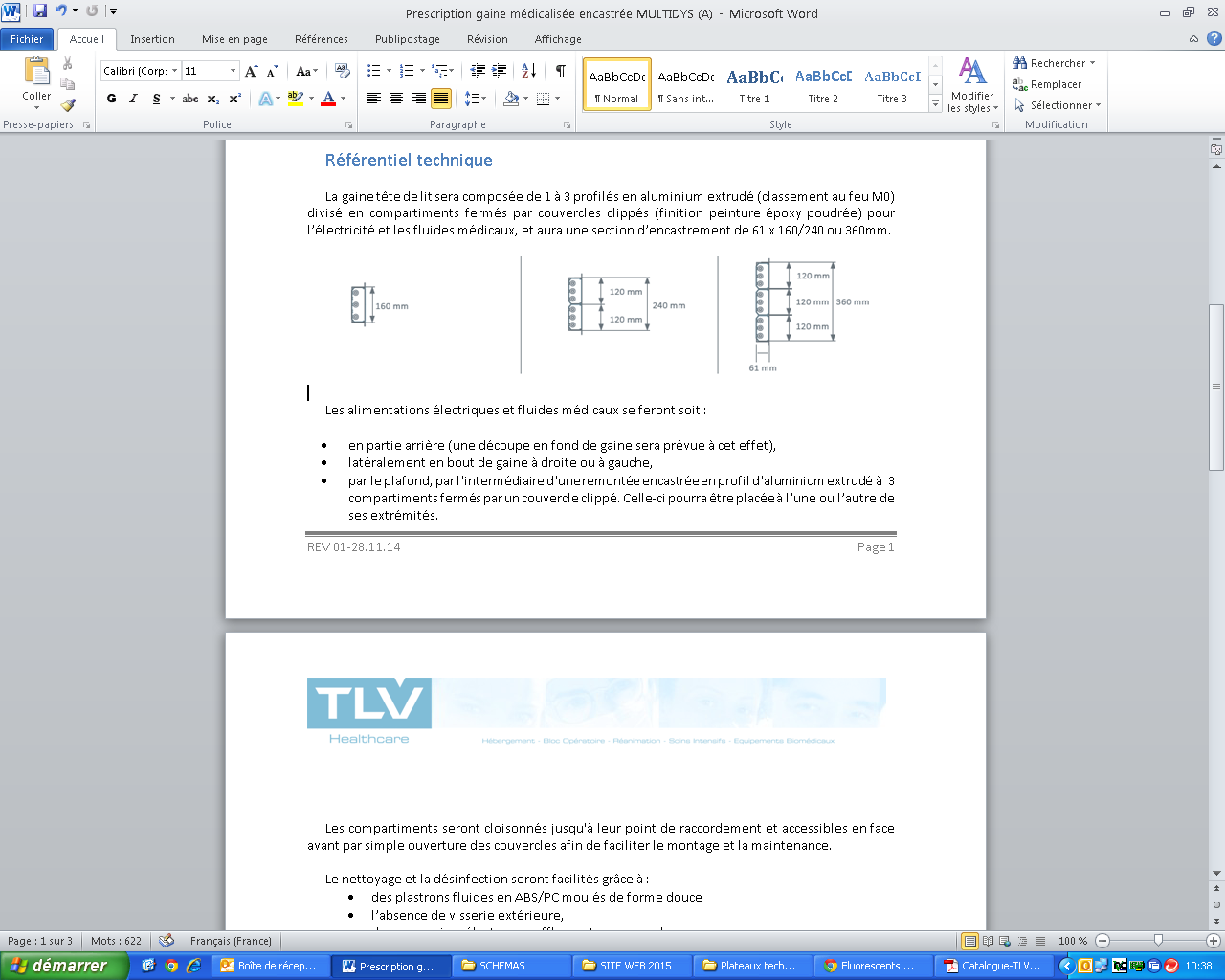 Les alimentations électriques et fluides médicaux se feront soit :en partie arrière (une découpe en fond de gaine sera prévue à cet effet), latéralement en bout de gaine à droite ou à gauche,  par le plafond, par l’intermédiaire d’une remontée encastrée en profil d’aluminium extrudé à  3 compartiments fermés par un couvercle clippé. Celle-ci pourra être placée à l’une ou l’autre de ses extrémités.  Les compartiments seront cloisonnés jusqu'à leur point de raccordement et accessibles en face avant par simple ouverture des couvercles afin de faciliter le montage et la maintenance.Le nettoyage et la désinfection seront facilités grâce à :des plastrons fluides en ABS/PC moulés de forme doucel’absence de visserie extérieure,des accessoires électriques affleurant au couvercle,une jonction parfaite entre le mur et la gaine de distribution.Installation et MaintenanceElles seront facilitées par :des bornes de raccordement BT avec identification des différents réseaux à encliquetage direct (type WAGO),des bornes de raccordement TBT avec identification à encliquetage direct (type WAGO),un schéma de câblage placé à l’intérieur de la gaine au niveau du point de raccordement,une étiquette avec les résultats des tests de sécurité électrique selon la NF-EN-11197 qui sera placée sur le couvercle à l’intérieur de la gaine au niveau du bornier de raccordement,un système assurant une mise à la terre automatique des couvercles,des accessoires électriques fixés en fond de gaine (ne nécessitant pas de cadre de propreté),des plastrons fluides médicaux en ABS/PC solidaires du couvercle intégrant la ventilation du compartiment fluides médicaux pour les prises AFNOR.EquipementLa gaine de distribution sera composée d'un équipement électrique et de gaz médicaux comprenant au moins :8 PC 10/16A+T sur 2 réseaux électriques distincts,2 prises RJ45,1 prise d’Oxygène prétubée,1 prise N2O prétubée, 1 prise d’Air Médical prétubée,1 prise de Vide prétubée,1 prise SEGA prétubée, Référentiel normatifLa gaine entièrement fabriquée en usine respectera les normes et recommandations en vigueur suivantes :NF EN ISO 9001 et NF EN ISO 13485 : Systèmes de management de la qualité,Marquage CE conformément à la directive 93/42/CEE «Dispositifs Médicaux»,NF EN ISO 11197 : Gaines techniques à usage médical,NF EN ISO 7396-1 : Systèmes de distribution de gaz médicaux - Partie 1,Le fabricant s’engage à :Fournir le procès-verbal de tests tubage selon l’EN ISO 11197 et EN ISO 7396-1,Fournir le procès-verbal de tests de sécurité électrique selon l’EN ISO 11197 et EN 60601-1,Fournir à la demande la preuve du respect des exigences de compatibilités électromagnétiques,Fournir à la demande le certificat CE Dispositifs Médicaux délivré par un organisme notifié Européen en cours de validité (exigence de la directive 93/42/CEE),Fournir une déclaration CE de conformité au titre de la directive 93/42/CEE indiquant la classe du dispositif ainsi que le nom et l’adresse de l’organisme notifié ayant validé le dossier technique du dispositif médical Fluidys ou équivalent (exigence de l’EN ISO 11197).Fournir à la demande les certificats ISO 13485 et ISO 9001,Le matériel sera livré avec la notice d'instructions détaillant les opérations de montage, d'installation et de maintenance (exigence de l’EN ISO 11197).